Приложение 2 к положению о проведениимуниципального этапа краевогокраеведческого конкурса «Была война... Была Победа...»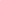 ОБРАЗЕЦ ЗАЯВКИ на участие в краевом конкурсе «Была война... Была Победа...»Муниципальное образование: городской округ город-курорт Сочи Краснодарского края Номинация: ПрезентацияТема: «А мызы не молчат…»Контактная информация:Ф.И.О. ответственного исполнителя заявки _____________________________________Телефон/факс/e-mail: ________________________________________________________Руководитель организации (учреждения) ________________/_______________/М.П.Приложение 3 к положению о проведениимуниципального этапа краевогокраеведческого конкурса «Была война... Была Победа...»Согласие законного представителяна обработку персональных данных несовершеннолетнегоЯ, ____________________________________________________________,зарегистрированный (-ая) по адресу________________________________________________________________________________________________________(адрес регистрации согласно паспорту)на основании статьи 64 Семейного кодекса Российской Федерации являюсь представителем несовершеннолетнего (-ей):_______________________________________________  ____________года рождения (Ф.И. полностью)Настоящим согласием в соответствии с Федеральным законом РФ от 27.07.2006 № 152-ФЗ «О персональных данных» даю согласие ГБУ «Центр туризма и экскурсий» КК на смешанную обработку с использованием средств автоматизации и без использования таких средств, с передачей по внутренней сети и по сети Интернет (сбор, систематизацию, накопление, хранение (в электронном виде и на бумажном носителе), уточнение (обновление, изменение), использование любым способом, обезличивание, блокирование, уничтожение, распространение и передачу в порядке, предусмотренном законодательством РФ) персональных данных моего несовершеннолетнего ребенка: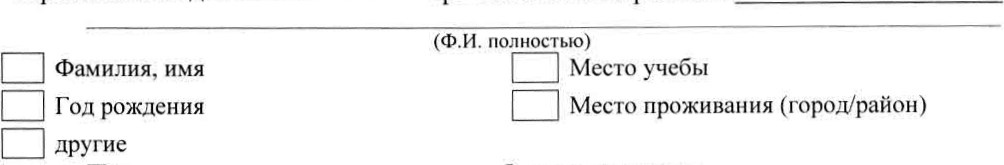 Прошу считать данные сведения общедоступными.Я подтверждаю, что, давая настоящее согласие, я действую по своей воле и в интересах ребенка, законным представителем которого я являюсь.Настоящее согласие вступает в силу с момента его подписания и действует в течение неопределенного срока до принятия решения о прекращении обработки персональных данных и/или уничтожения документов, содержащих персональные данные.Согласие может быть отозвано мною в любое время на основании моего письменного заявления.«____»__________2021 г.                                                _________________Приложение 4 к положению о проведениимуниципального этапа краевогокраеведческого конкурса «Была война... Была Победа…»ОБРАЗЕЦоформления титульного листа (1 и 2 номинация)________________________________________________________________________________КРАЕВОЙ КРАЕВЕДЧЕСКИЙ КОНКУРС«БЫЛА ВОЙНА… БЫЛА ПОБЕДА...»Номинация:Литературно-краеведческие произведения (рассказ).Тема: «А музы не молчали...»Работу подготовил: Иванов Иван Иванович, 12 лет, учащийся 5 класса МБОУ СОШ № 4 города-курорта СочиРуководитель: Петрова Ольга Васильевна, учитель истории МБОУ СОШ №4 г. Сочиг. Сочи,2021 годПриложение 4 к положению о проведениимуниципального этапа краевогокраеведческого конкурса «Была война... Была Победа…»КРИТЕРИИоценки конкурсных работКритерии оценки реферата:2. Критерии оценки презентации, видеорепортажа:3. Критерии оценки авторского поэтического произведения:4. Критерии оценки произведений живописи (рисунок):5. Критерии оценки инсценированной песни:    1Ф.И.О. (полностью)Иванов Иван Иванович2Дата рождения (число, месяц, год)12.10.2009 г.ЗДомашний адресг. Сочи, Центральный район,ул. Навагинская, дом 25, кв. 24 4Место учебы, классМБОУ СОШ № 4 г. Сочи,5 класс5Телефон, электронный адрес8918-ххх-хх-хх01e12@mail.ru6Ф.И.О. руководителя, должность, место работы (полностью), телефонПетрова Ольга Васильевна, учитель историиМБОУ СОШ № 4 г. Сочи, 8918-ххх-хх-хх№ п/пКритерийВыставляемая оценка (балл)Выставляемая оценка (балл)1Оформление работы в соответствии с Положением (объем, размещение текста на странице, наличие списка литературыдо 5до 52Соответствие темы работы выбранной номинации, наличие регионального компонентадо 5до 5ЗНаличие плана и взаимосвязанность основных вопросов работыдо 5до 54Полнота раскрытия выбранной темы в соответствии с планомдо 10до 105Уровень владения литературным языком, грамотностьдо 5до 56Самостоятельность написания работы, наличие аргументированной точки зрения авторадо 5до 57Логика изложения	материала,	убедительность рассуждений, оригинальность мышлениядо 5до 58Дополнительные баллы жюри (за неординарный подход, творческую 	мысльдо 5до 5итого:итого:итого:4545№ п/пКритерийВыставляемая оценка (балл)Выставляемая оценка (балл)1Оформление работы в соответствии с Положением (количество слайдов, продолжительность демонстрации, наличие ссылок на источник информации)до 5до 52Соответствие теме презентации выбранной номинации, наличие регионального компонентадо 5до 53Полнота изложения материала (информационное наполнение)до 10до 104Подача материала (стилистика, грамотность, логичность изложения, оригинальность представления)до 5до 55Соблюдение правил дизайна (гармония цветовой палитры, единый стиль) разнообразие представленного материала (графика, фотографии, таблицы и т.д.)до 5до 56Умелое использование возможностей Power Point (удобная навигация при просмотре, использование эффектов мультимедиа и анимации)до 5до 57Визуальный и звуковой ряд (соответствие и качество изображений, звука, видео и музыкального ряда содержанию)до 5до 58Дополнительные баллы жюри (за неординарный подход, сложное компьютерное исполнение, творческую мысль)до 5до 5итого:итого:итого:4545п/пКритерийВыставляемая оценка (балл)    1Оформление работы в соответствии с Положением (объем, размещение текста нас странице)до 52Соответствие произведения тематике конкурсадо 5ЗСтихотворная культура (размер, ритм, рифма, благозвучие)до 104Смысловая направленность (идея) и композиционная целостность стихотворениядо 105Стилистическая и языковая грамотностьдо 56Художественность (мысль, чувство, переживания, выражение через художественный образ)до 57Дополнительные баллы жюри (за неординарный подход, творческую мысль)до 5итого:итого:45№ п/пКритерийКритерийВыставляемая оценка (балл)     1Оформление работы в соответствии с Положением (формат рисунка, наличие этикетки)Оформление работы в соответствии с Положением (формат рисунка, наличие этикетки)до 52Содержание рисунка (особая смысловая нагрузка)до 5ЗКомпозиционное решение (заполняемость листа, ритмичность в изображении предметов, разнообразие размеров нарисованных предметов)Композиционное решение (заполняемость листа, ритмичность в изображении предметов, разнообразие размеров нарисованных предметов)до 104Техника и качество исполнения (колорит, интересное и необычное цветовое решение)Техника и качество исполнения (колорит, интересное и необычное цветовое решение)до 105Выразительность (наглядная передача идеи, эмоциональность)Выразительность (наглядная передача идеи, эмоциональность)до 56Эстетичность работыЭстетичность работыдо 57Дополнительные баллы жюриДополнительные баллы жюридо 5итого:итого:итого:45п/пКритерийВыставляемая оценка (балл)1Оформление видео в соответствии с Положением (продолжительность, представление)до 52Соответствие выступления тематике конкурса до 5ЗУмение передать характер и основной смысл песнидо 54Уровень исполнительского мастерства (вокальное мастерство, уровень музыкального сопровождения)до 105Умение показать свое творческое мастерство (выразительность и эмоциональность инсценировки, слаженность исполнения)до l06Сценический вид (использование костюмов и реквизита)до 57Дополнительные баллы жюри (оригинальность исполнения, уровень сложности произведения и др.)до 5итого:итого:45